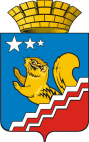 Свердловская областьГЛАВА ВОЛЧАНСКОГО ГОРОДСКОГО ОКРУГАпостановление  30.06.2016 год	      	                                  		                                                 №  417 г. ВолчанскОб утверждении требований к порядку разработки и принятия муниципальных правовых актов о нормировании в сфере закупок для обеспечения муниципальных нужд Волчанского городского округа В соответствии с Федеральным законом от 06 октября  2003 года N 131-ФЗ «Об общих принципах организации местного самоуправления в Российской Федерации», частью 4 статьи 19 Федерального закона от 05апреля 2013 года N 44-ФЗ «О контрактной системе в сфере закупок товаров, работ, услуг для обеспечения государственных и муниципальных нужд»,  Постановлением Правительства Российской Федерации от 18.05.2015 года N 476 «Об утверждении общих требований к порядку разработки и принятия правовых актов о нормировании в сфере закупок, содержанию указанных актов и обеспечению их исполнения», статьей 28 Устава Волчанского городского округа, утвержденного Решением Волчанской городской Думы от 09.06.2005 года № 100, ПОСТАНОВЛЯЮ:1. Утвердить требования к порядку разработки и принятия муниципальных правовых актов о нормировании в сфере закупок для обеспечения муниципальных нужд Волчанского городского округа, содержанию указанных актов и обеспечению их исполнения (прилагаются).2. Наделить администрацию Волчанского городского округа (А.В. Вервейн) полномочиями органа, размещающего правила нормирования, органа, устанавливающего требования к отдельным видам товаров, работ, услуг и (или) нормативные затраты, по регулированию контрактной системы в сфере закупок.3. Администрации Волчанского городского округа опубликовать настоящее Постановление на официальном сайте Единой информационной системы в сфере закупок  http://zakupki.gov.ru.4. Опубликовать настоящее постановление в информационном бюллетене «Муниципальный Вестник» и разместить на официальном сайте Волчанского городского округа в сети Интернет www.admvolchansk.ru.5. Контроль  за исполнением настоящего постановления оставляю за собой.Глава городского округа                                                            А.В. ВервейнУтвержденыпостановлением главыВолчанского городского округа                                                                                                                      от _______ 2016 г. №____ТРЕБОВАНИЯК ПОРЯДКУ РАЗРАБОТКИ И ПРИНЯТИЯМУНИЦИПАЛЬНЫХ ПРАВОВЫХ АКТОВ О НОРМИРОВАНИИВ СФЕРЕ ЗАКУПОК ДЛЯ ОБЕСПЕЧЕНИЯ МУНИЦИПАЛЬНЫХ НУЖД ВОЛЧАНСКОГО ГОРОДСКОГО ОКРУГА, СОДЕРЖАНИЮУКАЗАННЫХ АКТОВ И ОБЕСПЕЧЕНИЮ ИХ ИСПОЛНЕНИЯ1. ОБЩИЕ ПОЛОЖЕНИЯ1.1. Настоящие Требования к порядку разработки и принятия муниципальных правовых актов о нормировании в сфере закупок для обеспечения муниципальных нужд Волчанского городского округа, содержанию указанных актов и обеспечению их исполнения (далее - Требования) определяют требования к порядку разработки и принятия, содержанию, обеспечению исполнения следующих правовых актов:1.1.1. Главы Волчанского городского округа, утверждающих:1.1.1.1. Правила определения нормативных затрат на обеспечение функций органов местного самоуправления Волчанского городского округа  и подведомственных им муниципальных казенных учреждений (далее - нормативные затраты).1.1.1.2. Правила определения требований к закупаемым органами местного самоуправления Волчанского городского округа  и подведомственными им муниципальными бюджетными и казенными учреждениями отдельным видам товаров, работ, услуг (в том числе предельные цены товаров, работ, услуг).1.1.2. Органов местного самоуправления Волчанского городского округа, утверждающих:1.1.2.1. Нормативные затраты на обеспечение функций органов местного самоуправления (включая подведомственные казенные учреждения).1.1.2.2. Требования к отдельным видам товаров, работ, услуг (в том числе предельные цены товаров, работ, услуг), закупаемым органами местного самоуправления и подведомственными указанным органам муниципальными казенными учреждениями и муниципальными бюджетными учреждениями.1.2. В настоящих Требованиях используются термины и определения в соответствии с Федеральным законом от 05 апреля 2013 года № 44-ФЗ «О контрактной системе в сфере закупок товаров, работ, услуг для обеспечения государственных и муниципальных нужд» (далее по тексту - Закон о контрактной системе).2. ТРЕБОВАНИЯ К РАЗРАБОТКЕ И ПРИНЯТИЮ ПРАВОВЫХ АКТОВ2.1. Муниципальный правовой акт, указанный в подпункте 1.1.1.1 настоящих Требований, разрабатывается Финансовым отделом администрации Волчанского городского округа (далее – финансовый отдел) совместно с экономическим отделом администрации  Волчанского городского округа (далее – экономический отдел), в форме проекта постановления главы Волчанского городского  округа  (далее - постановление главы) в срок до 31.07.2016 года, с учетом Постановления Правительства Российской Федерации от 13.10.2014 года № 1047 «Об общих требованиях к определению нормативных затрат на обеспечение функций государственных органов, органов управления государственными внебюджетными фондами и муниципальных органов», Постановления Правительства Российской Федерации от 20.10.2014 №  1084 года «О порядке определения нормативных затрат на обеспечение функций федеральных государственных органов, органов управления государственными внебюджетными фондами Российской Федерации, в том числе подведомственных им казенных учреждений».2.2. Муниципальный правовой акт, указанный в подпункте 1.1.1.2 настоящих Требований, разрабатывается экономическим отделом, в форме проекта постановления главы  Волчанского городского округа, с учетом Постановления Правительства Российской Федерации от 02.09.2015 года №926 «Об утверждении Общих правил определения требований к закупаемым заказчиками отдельным видам товаров, работ, услуг (в том числе предельных цен товаров, работ, услуг)», Постановления Правительства Российской Федерации от 02.09.2015 года № 927 «Об определении требований к закупаемым федеральными государственными органами, органами управления государственными внебюджетными фондами Российской Федерации, их территориальными органами и подведомственными им казенными и бюджетными учреждениями отдельным видам товаров, работ, услуг (в том числе предельных цен товаров, работ, услуг)».2.3. Экономический отдел обеспечивает принятие муниципального правового акта, указанного в подпункте 1.1.1.2 настоящих Требований в срок до 31.07.2016 года.2.4. Не позднее 15.08.2016 года органы местного самоуправления  Волчанского городского  округа разрабатывают и обеспечивают принятие правовых актов, указанных в пунктах 1.1.2.1 и 1.1.2.2  настоящих Требований в форме приказов (распоряжений) с учетом требований принятых правовых актов, указанных в пунктах 1.1.1.1 и 1.1.1.2 настоящих Требований.2.4.1. Органы местного самоуправления Волчанского городского округа, осуществляющие функции и полномочия учредителя подведомственных им муниципальных казенных учреждений, также разрабатывают и обеспечивают принятие правовых актов в форме приказов (распоряжений), указанных в пунктах 1.1.2.1 и 1.1.2.2 настоящих Требований, в отношении муниципальных казенных учреждений.2.4.2. Органы местного самоуправления  Волчанского городского округа, осуществляющие функции и полномочия учредителей муниципальных бюджетных учреждений, также разрабатывают и обеспечивают принятие в форме приказов (распоряжений) правовых актов, указанных в пункте 1.1.2.2 настоящих Требований, в отношении муниципальных бюджетных учреждений.2.5. Для Администрации  Волчанского городского округа:2.5.1. Правовые акты, указанные в пункте 1.1.2.1 настоящих Требований, утверждающие нормативные затраты (для администрации Волчанского городского округа и подведомственных муниципальных казенных учреждений), разрабатывает и обеспечивает принятие отдел отчетности и учета  администрации Волчанского городского округа, с участием подведомственных казенных учреждений, в срок, указанный в пункте 2.4 настоящих Требований.2.5.2. Правовые акты, указанные в пункте 1.1.2.2 настоящих Требований, утверждающие требования к отдельным видам товаров, работ, услуг (в том числе предельные цены товаров, работ, услуг), закупаемым администрацией  Волчанского городского округа и подведомственными муниципальными казенными учреждениями и муниципальными бюджетными учреждениями, разрабатывает и обеспечивает принятие отдел отчетности и учета  с участием подведомственных муниципальных казенных и бюджетных учреждений в срок, указанный в пункте 2.4 настоящих Требований.2.6. Органы местного самоуправления для проведения обсуждения в целях общественного контроля размещают согласованные в установленном порядке проекты правовых актов, указанных в пункте 1.1 настоящих Требований, в единой информационной системе в сфере закупок, на официальном сайте   Волчанского городского округа, на официальных сайтах органов местного самоуправления Волчанского городского округа.2.7. Срок проведения обсуждения в целях общественного контроля составляет 7 календарных дней со дня размещения проектов правовых актов, указанных в пункте 1.1 настоящих Требований на официальном сайте органов местного самоуправления.2.8. Органы местного самоуправления  Волчанского городского округа  рассматривают предложения общественных объединений, юридических и физических лиц, поступившие в электронной или письменной форме в течение 5 рабочих дней. Не позднее трех рабочих дней со дня рассмотрения предложений общественных объединений, юридических и физических лиц эти предложения и ответы на них размещаются в установленном порядке в единой информационной системе в сфере закупок, на официальном сайте  Волчанского  городского округа, на официальных сайтах органов местного самоуправления Волчанского городского округа.2.9. По результатам обсуждения в целях общественного контроля органы местного самоуправления Волчанского городского округа, при необходимости, принимают решения о внесении изменений в проекты правовых актов, указанных в пункте 1.1 настоящих Требований, с учетом предложений общественных объединений, юридических и физических лиц.2.10. Утвержденные правовые акты о нормировании в течение 7 (семи) рабочих дней со дня их утверждения подлежат размещению в единой информационной системе в сфере закупок, на официальном сайте   Волчанского городского округа, на официальных сайтах органов местного самоуправления Волчанского городского округа.2.11. Внесение изменений в утвержденные правовые акты о нормировании, указанные в подпунктах 1.1.1.1 и 1.1.1.2 настоящих Требований осуществляется в случаях изменения законодательства Российской Федерации и иных нормативных правовых актов о контрактной системе в сфере закупок товаров, работ, услуг для обеспечения государственных и муниципальных нужд в порядке, установленном для их принятия. Внесение изменений в правовые акты, указанные в пунктах 1.1.2.1 и 1.1.2.2 настоящих Требований, осуществляется в случае внесения изменений в утвержденные нормативы затрат, а также, в случае изменения объема лимитов бюджетных обязательств, доведенных до получателя бюджетных средств, в порядке, установленном для их принятия.2.12. Правовые акты, предусмотренные подпунктом 1.1.2.1 настоящих Требований пересматриваются органами местного самоуправления  Волчанского городского округа  не реже одного раза в год и не позднее 01 июля текущего финансового года.3. ТРЕБОВАНИЯ К СОДЕРЖАНИЮ ПРАВОВЫХ АКТОВ О НОРМИРОВАНИИ3.1. Правила определения нормативных затрат, на обеспечение функций органов местного самоуправления Волчанского городского округа и подведомственных им муниципальных казенных учреждений должны определять:3.1.1. Классификацию затрат, связанных с закупкой товаров, работ, услуг;3.1.2. Условия определения порядка расчета затрат на обеспечение функций органов местного самоуправления  Волчанского городского округа и подведомственных им муниципальных казенных учреждений (порядок расчета нормативных затрат, в том числе формулы расчета);3.1.3. Обязанность органов местного самоуправления  Волчанского городского округа  определить порядок расчета нормативных затрат, для которых порядок расчета не определен постановлением главы Волчанского городского округа;3.1.4. Порядок определения показателя численности основных работников органов местного самоуправления  Волчанского городского округа  и подведомственных им казенных учреждений, применяемого при необходимости, для расчета нормативных затрат;3.1.5. Требование об определении органами местного самоуправления Волчанского городского округа  нормативов количества товаров, работ, услуг, в том числе сгруппированных по должностям работников и (или) категориям должностей работников;3.2. Правила определения требований к отдельным видам товаров, работ, услуг (в том числе предельные цены товаров, работ, услуг) закупаемым, органами местного самоуправления Волчанского городского округа  и подведомственными им муниципальными бюджетными и казенными учреждениями должны определять:3.2.1. Порядок определения значений характеристик (свойств) отдельных видов товаров, работ, услуг (в том числе предельных цен товаров, работ, услуг), включенных в утвержденный постановлением главы Волчанского  городского округа  перечень отдельных видов товаров, работ, услуг;3.2.2. Порядок отбора отдельных видов товаров, работ, услуг (в том числе предельных цен товаров, работ, услуг), закупаемых органами местного самоуправления и подведомственными указанным органам муниципальными казенными учреждениями и муниципальными бюджетными учреждениями (далее - ведомственный перечень);3.2.3. Форму ведомственного перечня.3.3. Правовые акты органов местного самоуправления Волчанского городского округа, утверждающие требования к отдельным видам товаров, работ, услуг (в том числе предельные цены товаров, работ, услуг), закупаемых органами местного самоуправления Волчанского городского округа  и подведомственными им муниципальными бюджетными и казенными учреждениями должны содержать следующие сведения:3.3.1. Наименование муниципальных заказчиков (подразделений заказчиков), в отношении которых устанавливаются требования к отдельным видам товаров, работ, услуг (в том числе предельные цены товаров, работ, услуг);3.3.2. Перечень отдельных видов товаров, работ, услуг с указанием характеристик (свойств) и их значений.3.4. Органы местного самоуправления Волчанского городского округа  разрабатывают и утверждают индивидуальные, установленные для каждого работника, и (или) коллективные, установленные для нескольких работников, нормативы количества и (или) цены товаров, работ, услуг по подразделениям указанных органов местного самоуправления.3.5. Правовые акты, утверждающие нормативные затраты на обеспечение функций органов местного самоуправления Волчанского городского округа и подведомственных им муниципальных казенных учреждений, должны определять:3.5.1. Порядок расчета нормативных затрат, для которых правилами определения нормативных затрат не установлен порядок расчета;3.5.2. Нормативы количества и (или) цены товаров, работ, услуг, в том числе сгруппированные по должностям работников и (или) категорий должностей работников.3.6. Правовые акты, указанные в пунктах 1.1.2.1 и 1.1.2.2 настоящих Требований, могут устанавливать требования к отдельным видам товаров, работ, услуг, закупаемым одним или несколькими заказчиками, и (или) нормативные затраты на обеспечение функций органов местного самоуправления и (или) подведомственных муниципальных казенных учреждений.4. ТРЕБОВАНИЯ К ОБЕСПЕЧЕНИЮ ИСПОЛНЕНИЯПРАВОВЫХ АКТОВ О НОРМИРОВАНИИ4.1. Обеспечение исполнения настоящих Требований осуществляется в соответствии с действующим законодательством Российской Федерации.4.2. Утвержденные требования к отдельным видам товаров, работ, услуг (в том числе предельные цены товаров, работ, услуг), закупаемым органами местного самоуправления Волчанского городского округа и подведомственными им муниципальными бюджетными и казенными учреждениями применяются:4.2.1. Органами местного самоуправления Волчанского городского округа;4.2.2. Подведомственными органам местного самоуправления  Волчанского городского округа муниципальными казенными и бюджетными учреждениями (в случаях, когда на муниципальные бюджетные учреждения распространяется Закон о контрактной системе);4.3. Утвержденные нормативные затраты на обеспечение функций органов местного самоуправления Волчанского городского округа и подведомственных им муниципальных казенных учреждений применяются:4.3.1. Органами местного самоуправления Волчанского городского округа;4.3.2. Подведомственными органам местного самоуправления Волчанского городского округа  муниципальными казенными учреждениями.4.4. Требования к отдельным видам товаров, работ, услуг (в том числе предельные цены товаров, работ, услуг), закупаемым органами местного самоуправления Волчанского городского округа, и подведомственными им муниципальными бюджетными и казенными учреждениями и нормативные затраты на обеспечение функций главных органов местного самоуправления  Волчанского городского округа  и подведомственных им муниципальных казенных учреждений применяются для обоснования объекта (объектов) закупки соответствующего муниципального заказчика.4.5. При планировании закупок муниципальные заказчики обеспечивают:4.5.1. Включение в планы закупок и планы-графики тех объектов, в отношении которых правовыми актами установлены требования к их количеству, потребительским свойствам (в том числе характеристикам качества) и иным характеристикам;4.5.2. Не превышение утвержденных правовыми актами соответствующих нормативных затрат при формировании планов закупок и планов-графиков;4.5.3. В целях обеспечения исполнения правовых актов, указанных в пунктах 1.1.2.1 и 1.1.2.2 настоящих Требований, в ходе проведения мероприятий по контролю, предусмотренных законодательными и иными нормативными правовыми актами, регулирующими осуществление контроля в сфере закупок и внутреннего муниципального финансового контроля, осуществляется проверка органами администрации Волчанского городского округа, уполномоченными на осуществление контроля в сфере закупок и внутреннего муниципального финансового контроля, исполнения муниципальными заказчиками требований указанных правовых актов.ЛИСТ СОГЛАСОВАНИЯк Постановлению Главы «Об утверждении требований к порядку разработки и принятия муниципальных правовых актов о нормировании в сфере закупок для обеспечения муниципальных нужд Волчанского городского округа» Автор проекта: Топчу Т.Н., ведущий специалист МКУ «УГХ», тел. 8 (34383) 5-21-06Разослать: Топчу Т.Н. , Феттер Е.В., Симоновой  Т.В., Сырниковой И.Е., Адельфинской О.В.Замечания, предложения __________________________________________________________________________________________________________________________________________________________________________________________________________________________________________________________________________________________________________________________________________________________________________________________________________________________________________________________________________________________________________Ф.И.О.должностьдата согласованияподпись1Бородулина И.В.Заместитель главы администрации Волчанского городского округа по социальным вопросам2Гаскарова А.С.Ведущий специалист организационного отдела администрации Волчанского городского округа3Симонова Т.В.Начальник финансового отдела администрации Волчанского городского округа4Феттер Е.В.Начальник экономического отдела администрации Волчанского городского округа3Топчу Т.Н.Ведущий специалист МКУ «УГХ»